        Fotbalová asociace České republiky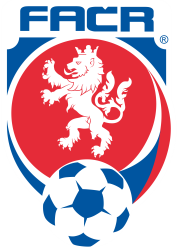 	                 Řídicí komise FAČR pro Moravu	                       Na Střelnici 39, 77900 OlomoucDK FAČR ŘK M dle § 89 odst.2 písmena a), zahajuje disciplinární řízeníČísloNázev soutěžeČíslo zápasuDružstvoOsoba/hráčSmejkal Libor (67080540)Hrotek Richard (74080666)1.DR2020234351Fortuna MSFL2020003A1A0305Velké MeziříčíMezlík Pavel (83061652)Bernard Jiří (92020363)2.DR2020234350Fortuna MSFL2019003A2E1307Dolní BenešovMusila Martin (99021250)Slaný Šimon (99100174)3.DR2020234343Fortuna MSD-D2020003A2D0305Start BrnoAvdićMuamer (93010512)Wojnar Tomáš (95121571)Jucha Marek (01060715)4.DR2020234468Fortuna MSD-E2020003A2E0301ŠumperkSmrž Marek (91080453)Batelka Lukáš (01031204)5.DR2020234466Fortuna MSD-E2020003A2E0301HraniceCverna Václav (88051317)Bílek Tomáš (01070988)6.DR2020234342Fortuna MSD-E2020003A2E0305StráníSameš Erik (82101483)Hanzelka Lukáš (03090801)7.DR2020234347Fortuna MSD-F2020003A2F0304Heřmanice SlezskáPůda Kamil (95020015)8.DR2020234332MSDL ml.2020003D1A0304Zbrojovka BrnoVychodil Jan (05070190)9.DR2020234333MSDD-D ml.2020003D2D0307LíšeňKamoj Jan (05020080)Šenfelder Patrik (02020554)10.DR2020234361MSŽD-D-U142020003E2J0301Žďár n/S.Mráček Ondřej (08020282)11.DR2020234356MSŽD-D-U142020003E2J0303HFK OlomoucFryčák Tomáš (07060829)Kotry Marcel (02011454)Králík Ondřej (02060616)Cupák Michal (98091329)Sehnal Marek (00070954)Jednání DK ŘK FAČR M se uskuteční ve středu 26. srpna 2020 se začátkem ve 13. hod. na sekretariátu ŘK FAČR M v Olomouci.  V Olomouci 24. srpna 2020                        Milan Lapeš, v. r.                                                                                                           předseda DK ŘK FAČR MJednání DK ŘK FAČR M se uskuteční ve středu 26. srpna 2020 se začátkem ve 13. hod. na sekretariátu ŘK FAČR M v Olomouci.  V Olomouci 24. srpna 2020                        Milan Lapeš, v. r.                                                                                                           předseda DK ŘK FAČR MJednání DK ŘK FAČR M se uskuteční ve středu 26. srpna 2020 se začátkem ve 13. hod. na sekretariátu ŘK FAČR M v Olomouci.  V Olomouci 24. srpna 2020                        Milan Lapeš, v. r.                                                                                                           předseda DK ŘK FAČR MJednání DK ŘK FAČR M se uskuteční ve středu 26. srpna 2020 se začátkem ve 13. hod. na sekretariátu ŘK FAČR M v Olomouci.  V Olomouci 24. srpna 2020                        Milan Lapeš, v. r.                                                                                                           předseda DK ŘK FAČR MJednání DK ŘK FAČR M se uskuteční ve středu 26. srpna 2020 se začátkem ve 13. hod. na sekretariátu ŘK FAČR M v Olomouci.  V Olomouci 24. srpna 2020                        Milan Lapeš, v. r.                                                                                                           předseda DK ŘK FAČR MJednání DK ŘK FAČR M se uskuteční ve středu 26. srpna 2020 se začátkem ve 13. hod. na sekretariátu ŘK FAČR M v Olomouci.  V Olomouci 24. srpna 2020                        Milan Lapeš, v. r.                                                                                                           předseda DK ŘK FAČR MJednání DK ŘK FAČR M se uskuteční ve středu 26. srpna 2020 se začátkem ve 13. hod. na sekretariátu ŘK FAČR M v Olomouci.  V Olomouci 24. srpna 2020                        Milan Lapeš, v. r.                                                                                                           předseda DK ŘK FAČR MJednání DK ŘK FAČR M se uskuteční ve středu 26. srpna 2020 se začátkem ve 13. hod. na sekretariátu ŘK FAČR M v Olomouci.  V Olomouci 24. srpna 2020                        Milan Lapeš, v. r.                                                                                                           předseda DK ŘK FAČR MJednání DK ŘK FAČR M se uskuteční ve středu 26. srpna 2020 se začátkem ve 13. hod. na sekretariátu ŘK FAČR M v Olomouci.  V Olomouci 24. srpna 2020                        Milan Lapeš, v. r.                                                                                                           předseda DK ŘK FAČR MJednání DK ŘK FAČR M se uskuteční ve středu 26. srpna 2020 se začátkem ve 13. hod. na sekretariátu ŘK FAČR M v Olomouci.  V Olomouci 24. srpna 2020                        Milan Lapeš, v. r.                                                                                                           předseda DK ŘK FAČR MJednání DK ŘK FAČR M se uskuteční ve středu 26. srpna 2020 se začátkem ve 13. hod. na sekretariátu ŘK FAČR M v Olomouci.  V Olomouci 24. srpna 2020                        Milan Lapeš, v. r.                                                                                                           předseda DK ŘK FAČR MJednání DK ŘK FAČR M se uskuteční ve středu 26. srpna 2020 se začátkem ve 13. hod. na sekretariátu ŘK FAČR M v Olomouci.  V Olomouci 24. srpna 2020                        Milan Lapeš, v. r.                                                                                                           předseda DK ŘK FAČR MJednání DK ŘK FAČR M se uskuteční ve středu 26. srpna 2020 se začátkem ve 13. hod. na sekretariátu ŘK FAČR M v Olomouci.  V Olomouci 24. srpna 2020                        Milan Lapeš, v. r.                                                                                                           předseda DK ŘK FAČR MJednání DK ŘK FAČR M se uskuteční ve středu 26. srpna 2020 se začátkem ve 13. hod. na sekretariátu ŘK FAČR M v Olomouci.  V Olomouci 24. srpna 2020                        Milan Lapeš, v. r.                                                                                                           předseda DK ŘK FAČR MJednání DK ŘK FAČR M se uskuteční ve středu 26. srpna 2020 se začátkem ve 13. hod. na sekretariátu ŘK FAČR M v Olomouci.  V Olomouci 24. srpna 2020                        Milan Lapeš, v. r.                                                                                                           předseda DK ŘK FAČR MJednání DK ŘK FAČR M se uskuteční ve středu 26. srpna 2020 se začátkem ve 13. hod. na sekretariátu ŘK FAČR M v Olomouci.  V Olomouci 24. srpna 2020                        Milan Lapeš, v. r.                                                                                                           předseda DK ŘK FAČR MJednání DK ŘK FAČR M se uskuteční ve středu 26. srpna 2020 se začátkem ve 13. hod. na sekretariátu ŘK FAČR M v Olomouci.  V Olomouci 24. srpna 2020                        Milan Lapeš, v. r.                                                                                                           předseda DK ŘK FAČR MJednání DK ŘK FAČR M se uskuteční ve středu 26. srpna 2020 se začátkem ve 13. hod. na sekretariátu ŘK FAČR M v Olomouci.  V Olomouci 24. srpna 2020                        Milan Lapeš, v. r.                                                                                                           předseda DK ŘK FAČR MJednání DK ŘK FAČR M se uskuteční ve středu 26. srpna 2020 se začátkem ve 13. hod. na sekretariátu ŘK FAČR M v Olomouci.  V Olomouci 24. srpna 2020                        Milan Lapeš, v. r.                                                                                                           předseda DK ŘK FAČR MJednání DK ŘK FAČR M se uskuteční ve středu 26. srpna 2020 se začátkem ve 13. hod. na sekretariátu ŘK FAČR M v Olomouci.  V Olomouci 24. srpna 2020                        Milan Lapeš, v. r.                                                                                                           předseda DK ŘK FAČR MJednání DK ŘK FAČR M se uskuteční ve středu 26. srpna 2020 se začátkem ve 13. hod. na sekretariátu ŘK FAČR M v Olomouci.  V Olomouci 24. srpna 2020                        Milan Lapeš, v. r.                                                                                                           předseda DK ŘK FAČR MJednání DK ŘK FAČR M se uskuteční ve středu 26. srpna 2020 se začátkem ve 13. hod. na sekretariátu ŘK FAČR M v Olomouci.  V Olomouci 24. srpna 2020                        Milan Lapeš, v. r.                                                                                                           předseda DK ŘK FAČR MJednání DK ŘK FAČR M se uskuteční ve středu 26. srpna 2020 se začátkem ve 13. hod. na sekretariátu ŘK FAČR M v Olomouci.  V Olomouci 24. srpna 2020                        Milan Lapeš, v. r.                                                                                                           předseda DK ŘK FAČR MJednání DK ŘK FAČR M se uskuteční ve středu 26. srpna 2020 se začátkem ve 13. hod. na sekretariátu ŘK FAČR M v Olomouci.  V Olomouci 24. srpna 2020                        Milan Lapeš, v. r.                                                                                                           předseda DK ŘK FAČR MJednání DK ŘK FAČR M se uskuteční ve středu 26. srpna 2020 se začátkem ve 13. hod. na sekretariátu ŘK FAČR M v Olomouci.  V Olomouci 24. srpna 2020                        Milan Lapeš, v. r.                                                                                                           předseda DK ŘK FAČR MJednání DK ŘK FAČR M se uskuteční ve středu 26. srpna 2020 se začátkem ve 13. hod. na sekretariátu ŘK FAČR M v Olomouci.  V Olomouci 24. srpna 2020                        Milan Lapeš, v. r.                                                                                                           předseda DK ŘK FAČR MJednání DK ŘK FAČR M se uskuteční ve středu 26. srpna 2020 se začátkem ve 13. hod. na sekretariátu ŘK FAČR M v Olomouci.  V Olomouci 24. srpna 2020                        Milan Lapeš, v. r.                                                                                                           předseda DK ŘK FAČR MJednání DK ŘK FAČR M se uskuteční ve středu 26. srpna 2020 se začátkem ve 13. hod. na sekretariátu ŘK FAČR M v Olomouci.  V Olomouci 24. srpna 2020                        Milan Lapeš, v. r.                                                                                                           předseda DK ŘK FAČR MJednání DK ŘK FAČR M se uskuteční ve středu 26. srpna 2020 se začátkem ve 13. hod. na sekretariátu ŘK FAČR M v Olomouci.  V Olomouci 24. srpna 2020                        Milan Lapeš, v. r.                                                                                                           předseda DK ŘK FAČR MJednání DK ŘK FAČR M se uskuteční ve středu 26. srpna 2020 se začátkem ve 13. hod. na sekretariátu ŘK FAČR M v Olomouci.  V Olomouci 24. srpna 2020                        Milan Lapeš, v. r.                                                                                                           předseda DK ŘK FAČR MJednání DK ŘK FAČR M se uskuteční ve středu 26. srpna 2020 se začátkem ve 13. hod. na sekretariátu ŘK FAČR M v Olomouci.  V Olomouci 24. srpna 2020                        Milan Lapeš, v. r.                                                                                                           předseda DK ŘK FAČR MJednání DK ŘK FAČR M se uskuteční ve středu 26. srpna 2020 se začátkem ve 13. hod. na sekretariátu ŘK FAČR M v Olomouci.  V Olomouci 24. srpna 2020                        Milan Lapeš, v. r.                                                                                                           předseda DK ŘK FAČR MJednání DK ŘK FAČR M se uskuteční ve středu 26. srpna 2020 se začátkem ve 13. hod. na sekretariátu ŘK FAČR M v Olomouci.  V Olomouci 24. srpna 2020                        Milan Lapeš, v. r.                                                                                                           předseda DK ŘK FAČR MJednání DK ŘK FAČR M se uskuteční ve středu 26. srpna 2020 se začátkem ve 13. hod. na sekretariátu ŘK FAČR M v Olomouci.  V Olomouci 24. srpna 2020                        Milan Lapeš, v. r.                                                                                                           předseda DK ŘK FAČR MJednání DK ŘK FAČR M se uskuteční ve středu 26. srpna 2020 se začátkem ve 13. hod. na sekretariátu ŘK FAČR M v Olomouci.  V Olomouci 24. srpna 2020                        Milan Lapeš, v. r.                                                                                                           předseda DK ŘK FAČR M